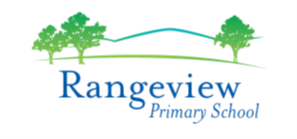 Level 5/6    Term 1 2022Welcome to Level 5 and 6 in 2022!It has been a very exciting start for our students at this level, as they look forward to the wonderful opportunities that lie ahead as the leaders of the school. Classes have created their routines and everyone is settling in well for what will hopefully be a challenging and rewarding year. This year the Level 5/6 teachers are Mrs April Warfield with Ms Lisa O’Connor, Mrs Romy Magdis with Mrs Melissa O’Brien, Ms Kate Wallis, Mr Josh Godwin, Mr David Torr and Mrs Samantha Carter with Mrs Kelly James.If you have any questions or concerns during the year, please contact your child’s classroom teacher. It is always a good idea to address concerns early and we are always happy to assist.Events coming up this term are: Tues Feb 8, 15 , 22 & Mar 1, 8, 15, 22, 29 and May 4 – MAT program for L6 Tues Feb 8 - -Safer Internet Day Wed Feb 9 -Year 5 Water Safety DayMon Feb 14 – Year 6 Water Safety DayWed Feb 16 – District Swimming Carnival Tues March 15 – School Photos Fri Mar 11, 18, 25 & April 1 - SEDA cricket clinics Mon Mar 14 - Labour Day Holiday Fri Mar 18 – Whole School Cross Country Day Fri Mar 25 – Harmony Day Celebration Mon Mar 28 – House Athletics CarnivalFri April 8 - Last day of Term 1 Administration Please return all notes and money to the class teacher in a sealed, named envelope. Please encourage your child to be responsible for this task. Explanation of absences are required for any length of time your child is away from school and can be entered in the Compass Parent Portal. Please ensure all belongings are clearly named especially students hats. Each child is responsible for their own belongings and needs to be encouraged to look after them. It would be appreciated if each student could bring a box of tissues for their classroom. Transition At Level 6, parents need to decide which secondary school will be the most suitable for their child. It is highly recommended that you visit numerous schools to help you make an informed decision. Secondary schools have open evenings and conduct school tours, which you are welcome to attend. Information will be given out to students in Level 6 regarding the transition process. Level 5 parents are also encouraged to visit schools this year to widen their outlook and understanding of their options. iPad and Cyber Safety The iPad Program in Levels 5/6 is up and running. Students are well rehearsed in the safe and secure handling and storage of their device. It is essential for all students to have a common understanding of the iPad agreement, as well as cyber safety and cyber bullying awareness. Conversations and mini lessons will continue to take place throughout the year to ensure the awareness of appropriate use of technology and the internet. Please talk with your child about what they are doing on the internet and how they can be safe. Discuss with them what makes a safe website and what information is ok to share with others online, to support activities in class. Reading Level 5/6 students have been part of the whole school implementation of Reading Workshops. Reading Workshops involve mini lessons focussing on reading strategies and expectations and independent reading of student choice books. Students conference with the classroom teacher to discuss their progress and select appropriate reading goals. Group activities that focus on extending reading skills and understandings are also implemented. This whole school approach is proving to be vital to the development of student’s reading. Please continue to encourage your child to borrow from our school library and support daily reading at home. Mathematics The Victorian Curriculum is followed in the planning and teaching of Mathematics. The three strands consist of Number and Algebra, Geometry and Measurement, Statistics and Probability. Learning activities include problem solving and open-ended tasks. For the NAPLAN test in May, Level 5 students will practise questions to increase their confidence and understandings. The Mathletics website is an excellent resource to be used at home for number skills. All students will be given a password and are encouraged to explore and use this resource regularly. Integrated Studies Term 1 has begun with our school wide two week Start Up program where students continue to build relationships, work co-operatively with their peers and discuss expectations and routines for the school year. In Level 5/6, students are encouraged to become more aware of the world around them and begin to take notice of interesting events and issues. Their knowledge can be extended by reading newspapers, watching informative TV shows, including the news, followed by discussions at home. Camp The Level 6 camp will be held from June 6th to June 1oth at The Summit Camp, Trafalgar. Notices and more information will be sent home soon https://www.thesummit.net.au/ This Year Level 5 will be going on a new camp experience in Term 4, we will send home dates and further information shortly. Sports In Level 5/6 the students have begun training for our Level 3-6 House Athletics Carnival later this term. Students will compete in various events including sprints, relay races, long jump, triple jump, hurdles, discus & shot-put. We are also focusing on training for the Cross Country in March, we greatly encourage students to be actively completing physical activity daily at school and at home. After this, students will then start training for winter interschool sports competition. Students are learning skills in Netball, Football, Soccer, T-ball, Rounders and Touch Rugby. The students will compete in these sports against other schools in June. Level 5/6 TeamMrs April Warfield, Ms Lisa O’Connor, Mrs Romy Magdis, Mrs Melissa O’Brien, Ms Kate Wallis, Mr Josh Godwin, Mr David Torr, Mrs Samantha Carter and Mrs Kelly James.